Развивающие игры для детей дошкольного и младшего школьного возраста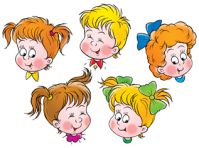 Игры на развитие ловкости, навыков общения, органов чувств, внимания и остроты реакции.Кто больше«Кто больше» — азартное соревнование, способствующее развитию моторики рук и ловкости. Эта малоподвижная детская игра хорошо подойдет для проведения в школе во время перемены у учеников младших классов.Участникам раздаются веревки длиной около 1 метр. По сигналу игроки начинают завязывать на веревке узлы. Тот, кто за 1 минуту завязал больше узлов — побеждает.Примечание. Игра начинается и прекращается строго по сигналу водящего.Возраст: от шести летИгра развивает: ловкость, моторика рук, реакцияКоличество игроков: 2 и болееНеобходимы вещи: веревкаНоев ковчегНоев ковчег — это веселая игра для детей дошкольного и младшего школьного возраста, которая помогает развивать слуховое восприятие и раскрепощенность.Дети делятся на две команды. Каждой выдается одинаковый набор карточек с изображением разных животных. Игроки наугад берут по одной из них (другим показывать изображение нельзя).Потом в комнате выключают свет или всем плотно завязывают глаза. Каждый из игроков начинает издавать звуки, соответствующие выбранному животному (например, нарисована корова — значит, дети начинают мычать).Задача игроков — по этим звукам в темноте найти свою пару. Когда двое, изображающие одинаковых зверей, встречаются, они берутся за руки и замолкают.Когда наступит тишина — игра заканчивается. Выигрывает пара, встретившаяся первой.Примечание. Желательно, чтобы картинки не изображали животных, издающих похожие звуки — например, пару «львов» будет очень сложно отличить от «тигров» или «медведей».Возраст: от шести летИгра развивает: навыки общения, органы чувств, раскрепощенностьКоличество игроков: 7 и болееМесто игры: помещениеНеобходимы вещи: картинкиПовесь на елкуПовесь на елку — веселая игра для развития пространственной памяти у детей от шести лет. Будет уместна и на детском утреннике, и на взрослой вечеринке, посвященных Новому году.Из присутствующих выбирают трех-четырех человек в качестве игроков. Играющих ставят посредине комнаты, завязывают им глаза, дают по елочной игрушке. Игроки поворачиваются несколько раз вокруг своей оси (в этом им может помочь кто-то из присутствующих), а потом идут к елке и вешают на нее игрушку.Если игрок не смог дойти до елки (пошел в другую сторону), то игрушка вешается на первый попавшийся ему предмет или человека. Выигрывает тот, чья игрушка будет повешена на елку, если таковых не окажется, то тот, чья игрушка будет висеть на самом оригинальном месте.Примечания. Игру можно проводить несколько раз.Возраст: от шести летИгра развивает: органы чувств, память, раскрепощенностьПодвижность игры: малоподвижнаяКоличество игроков: 4 и болееМесто игры: помещениеЗевака (Штандер)Зевака (Штандер) — подвижная командная игра с мячом, способствующая воспитанию таких физических качеств — как быстрота реакции, ловкость и выносливость. Удобным местом проведения может быть детская площадка или спортзал.Чертим мелом круг, на который встают все участники игры. Выбираем водящего. Он берет мяч и становится в центр круга. Водящий подбрасывает мяч над головой и выкрикивает имя любого из стоящих детей, который должен поймать мяч и теперь становится новым водящим. Пока мяч в воздухе — дети бросаются врассыпную.Если водящий поймал мяч с лета, то он выкрикивает нового водящего, подкинув мяч вверх.Если мяч не пойман, а подобран с земли, то, как только он окажется в руках у водящего, тот кричит: «Стоп!». Тогда все участники должны замереть. Водящий пытается осалить кого-нибудь мячом с того места, где был подобран мяч. Попал — водить будет осаленный. Промахнулся — снова води!И в том и в другом случае все снова встают на круг и игра начинается вновь.Игра прекращается по взаимному согласию.Примечание. Замеревшим игрокам, в которых целятся мячом, разрешается — приседать, уклоняться от мяча, но сходить с места они не имеют права.Бывает, что тот, кого салят, ловит мяч. В этом случае он тут же салит мячом или водящего, или любого из игроков — кто ближе стоит.Возраст: от шести летИгра развивает: выносливость, ловкость, реакцияПодвижность игры: подвижнаяКоличество игроков: 4 и болееМесто игры: улицаНеобходимы вещи: мячВоздушная цельВоздушная цель — веселая и азартная игра. Развивает реакцию и меткость играющих. Хорошо подходит для уроков физкультуры в школе.Начертить круг диаметром 10 —20 метров. Игроки с теннисными мячами в руках становятся у внешней границы этого круга. Выбранный ведущий с баскетбольным (волейбольным) мячом встает в середину круга.По сигналу ведущий подбрасывает мяч высоко над головой, остальные стараются попасть в него маленькими мячиками. За каждое попадание игроку начисляются баллы.Выигрывает тот, кто за определенное количество попыток больше всех набрал баллов.Примечание. В ходе игры метающим мячи не разрешается заступать ногой за черту — попадание не засчитается.Возраст: от шести летИгра развивает: меткость, реакцияПодвижность игры: малоподвижнаяКоличество игроков: 6 и болееМесто игры: улицаНеобходимы вещи: мячВыше ноги от землиВыше ноги от земли — один из вариантов игры Салки. Веселая, активная игра, развивающая выносливость и физическую силу играющих.Выбирают водящего. Остальные разбегаются. Спасаясь от «салки», играющие должны оторвать ноги от земли. С этой целью они залезают на какой-либо предмет или дерево, садятся, ложатся на спину, подняв ноги вверх. В таком положении «салка» не имеет права их салить. Если же ноги игрока оказываются на земле, его можно осалить.Осаленный начинает ловить играющих, а бывший «салка» убегает со всеми.Возраст: от шести летИгра развивает: выносливость, силаПодвижность игры: подвижнаяКоличество игроков: 3 и болееСалочки «Чай-чай-выручай!»Салочки «Чай-чай-выручай!» — очень веселая игра для небольшой компании, в которой все смогут показать, какие они быстрые и ловкие. Учит взаимовыручке, прививает умение жить в коллективе.Вначале определяют границу игровой зоны, за которую забегать нельзя. Правила игры отличаются от обычных салочек тем, что когда водящий догонит и осалит какого-либо игрока, тот не становится салкой, а замирает на месте и кричит: «Чай-чай-выручай!» до тех пор, пока его не выручат.Выручить его может любой из участников (кроме, конечно, водящего), просто дотронувшись до него. При этом задача салки становится очень непростой, так как он сможет передать свою роль другому только тогда, когда догонит всех остальных игроков, и при условии, что их никто не выручит. В противном случае игра может никогда не закончиться.Возраст: от шести летИгра развивает: ловкость, реакцияПодвижность игры: подвижнаяКоличество игроков: 4 и болееХвост драконаХвост дракона — веселая и подвижная игра для детей от пяти лет и старше, развивающая внимание, реакцию и ловкость. В нее играют, в основном, в закрытом помещении — в большой комнате, в спортзале или раздевалке.Количество играющих не менее 4 человек (но чем больше, тем интереснее и веселее).Игроки встают друг за другом, взяв впереди стоящего за талию (как бы образуя дракона/змейку). Стоящий впереди — голова дракона, задний — хвост.«Голова» дракона пытается поймать свой «хвост», а «хвост» должен увернуться от «головы», при этом все остальные звенья дракона/змейки не должны расцепляться.Когда передний игрок поймает заднего, пойманный становится «головой». Остальные меняются местами по желанию. Игра продолжается.Примечание. Игра не имеет определенного окончания и победителей.Возраст: от шести летИгра развивает: внимательность, ловкость, реакцияПодвижность игры: подвижнаяКоличество игроков: 4 и болееБолтающийся вагонБолтающийся вагон — динамичная, веселая игра, способствующая развитию реакции и координации движений. Хорошо подходит для проведения на уроках физкультуры в начальных классах школы.Участники делятся на группы по три и более человека — «поезда». Два человека остаются без групп —  «болтающиеся вагоны». Поезда начинают бегать по кругу, препятствуя резкими поворотами «болтающимся вагонам» прицепиться к себе. Цель «вагонов» прицепиться в хвост «поезда». После того, как «болтающемуся вагону» удается прицепиться к «поезду», первый игрок (голова «поезда») сам становится «болтающимся вагоном».Возраст: от шести летИгра развивает: координация, реакцияПодвижность игры: подвижнаяКоличество игроков: 7 и болееПуговицаПуговица — игра с юмором, в которой как таковых победителей нет. Участники делятся на команды по 3 человека. Ведущий объявляет, что сейчас будет конкурс, но не говорит по каким критериям будет оцениваться победитель, потому нужно очень сильно стараться. Включается музыка, участники начинают танцевать (петь, читать стихи и так далее).В конце конкурса, ведущий проходит по командам и считает количество пуговиц на одежде. Та команда, у которой больше всех пуговиц, выигрывает.Возраст игроков: разнообразныйИгра развивает: артистизм, раскрепощенность, фантазияПодвижность игры: малоподвижнаяКоличество игроков: 6 и более